Name: _________________________________________					Date: ____________________________This Venn Diagram can be used to compare and contrast the math and science concepts in this contextual activity. 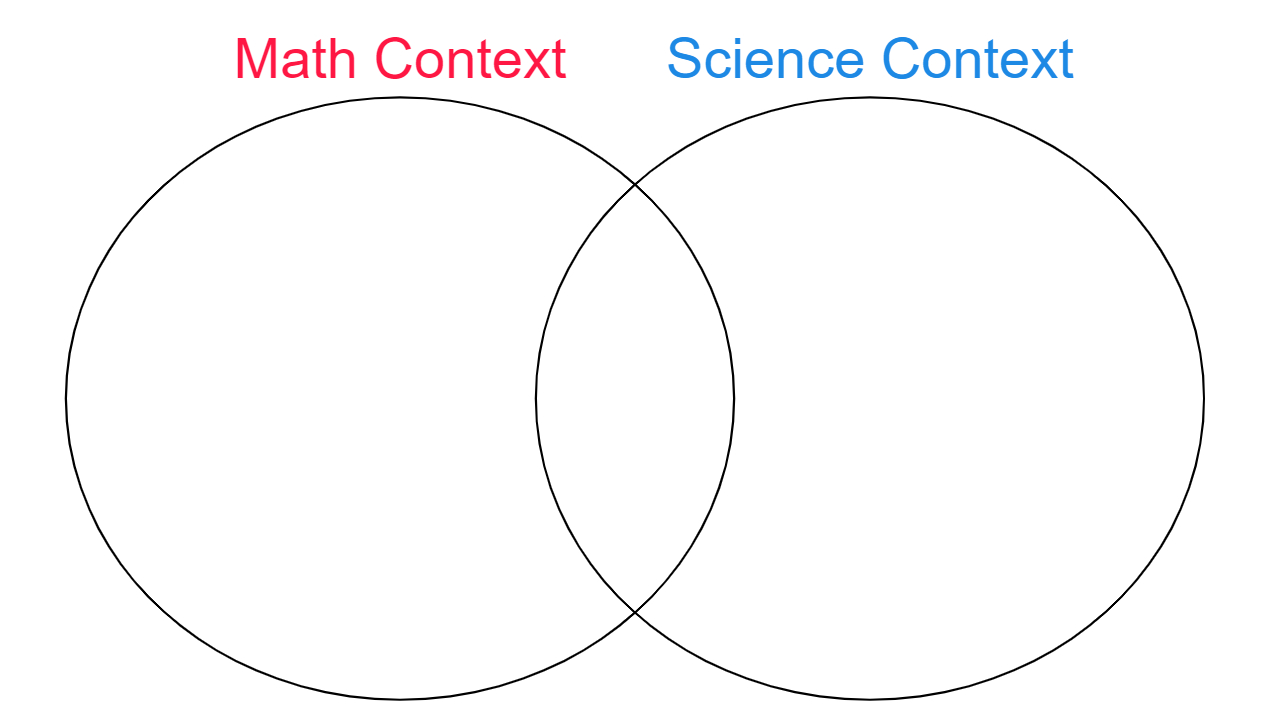 QB@CC Using Semi-log Graph to Demonstrate Bacterial Cell Growth